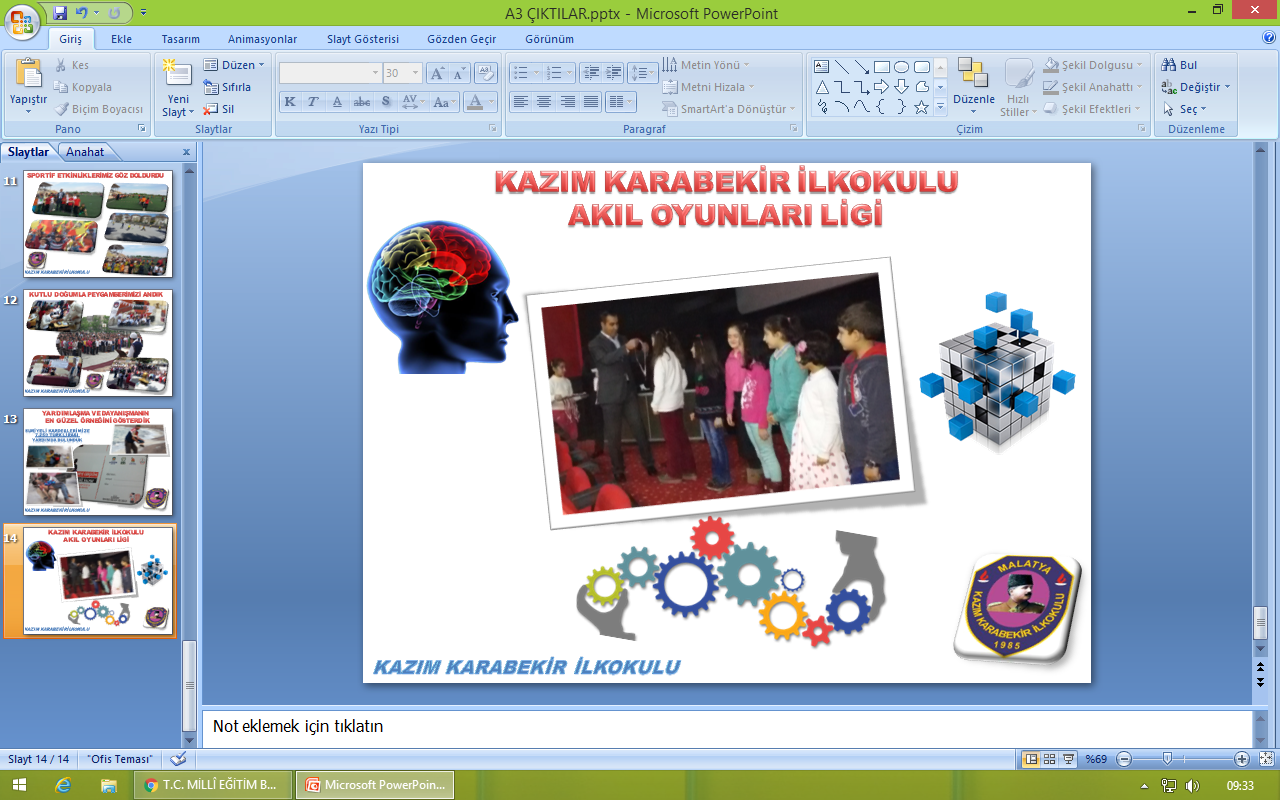 AKIL OYUNLARI LİGİ       Öğrencilerimizin zihinsel gelişimlerine katkı sağlamak, problemlerin çözümüne farklı bakış açılarıyla yaklaşmalarını sağlamak amacıyla kurulmuştur.       Düzenli olarak her hafta okulumuz tarafından hazırlanan zeka soruları öğrencilerimize dağıtılır ve          belirlenen süreler içerisinde öğrencilerimizin cevapları alınır. Her sorunun zorluk derecesine göre öğrencinin puanı belirlenir ve toplam puanına eklenir.       AYRICA;Sudoku Çalışması,Bilgi Yarışması,Proje Çalışması,Zeka Soruları Çalışması vb.etkinlikler yapılır.ÖDÜL :10 Haftalık süre sonunda her sınıf seviyesinde ilk 3’ e giren öğrencilerimiz madalya,plaket vb. ile                 ödüllendirilir.ETKİNLİK: Bütün öğrenci ve velilerimizle sinema,tiyatro, gezi ve piknik etkinlikleri yapılır.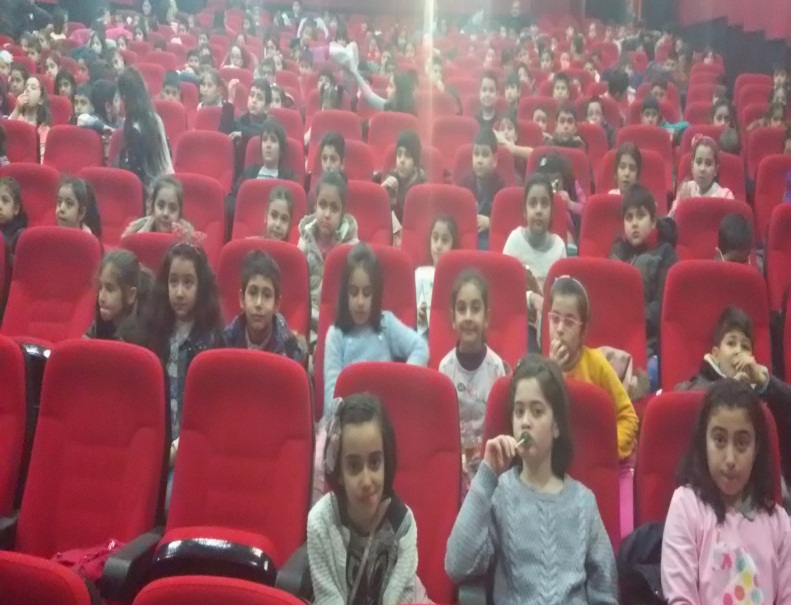 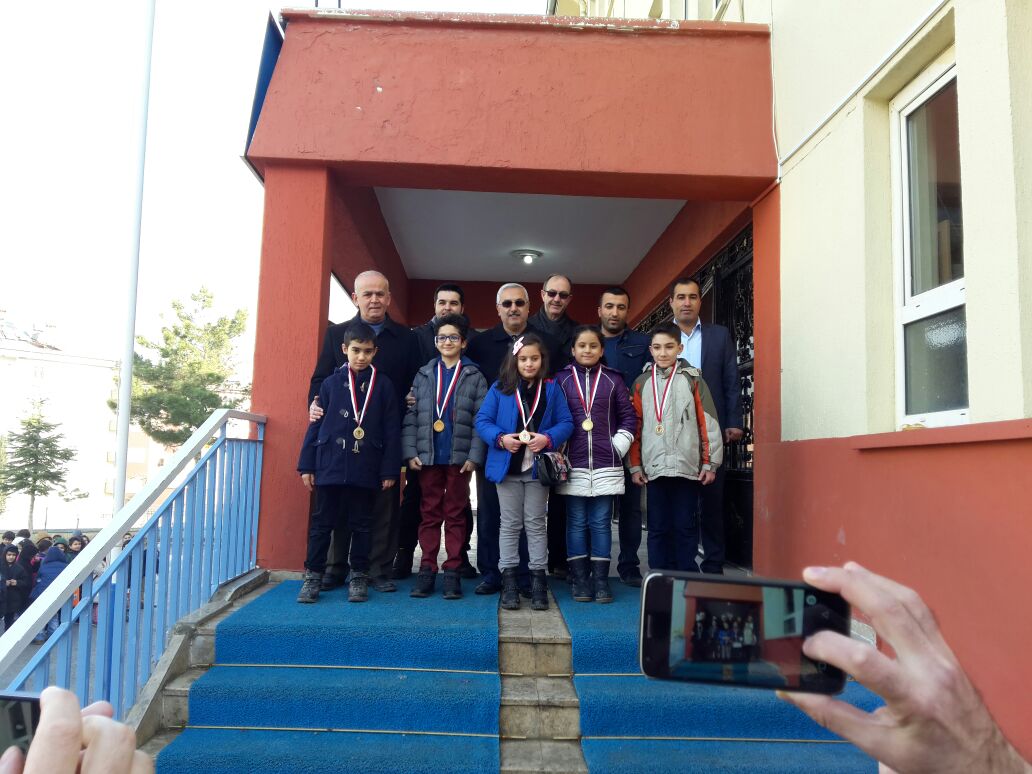 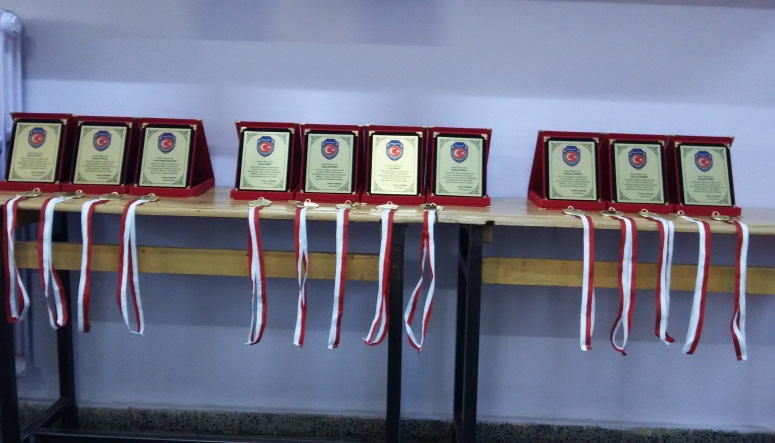 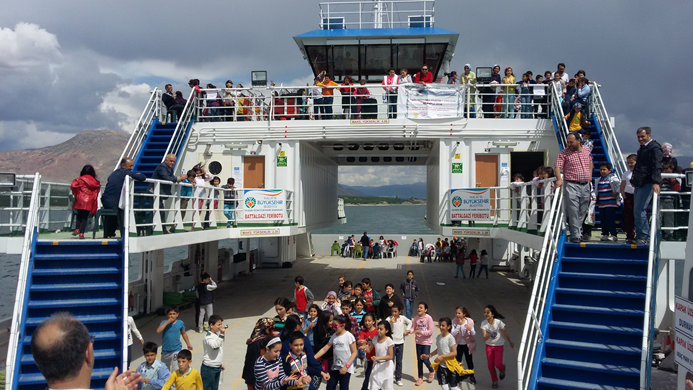 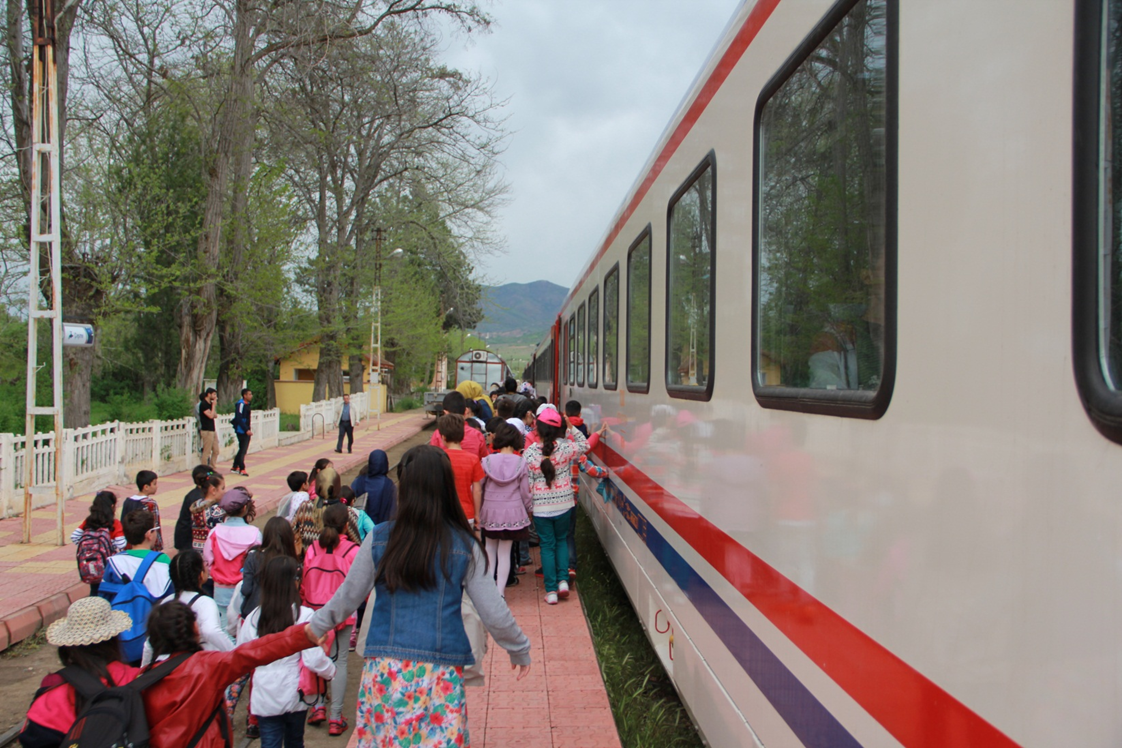 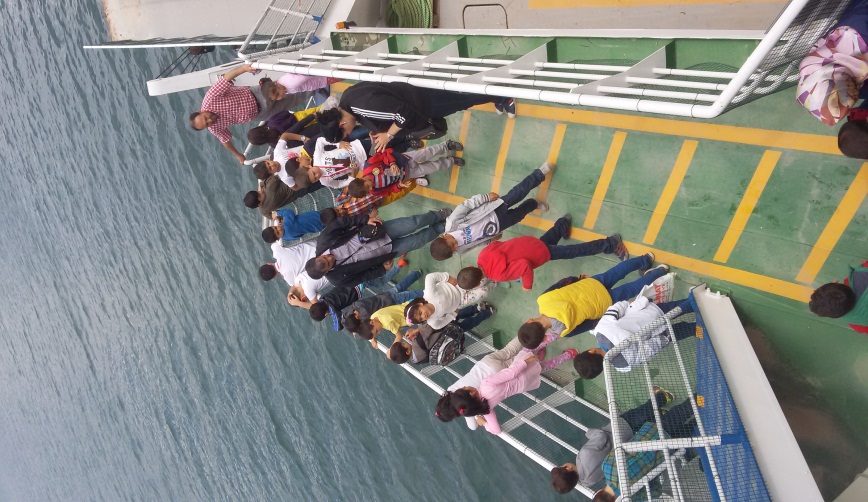 KAZIM KARABEKİR İLKOKULU    AKIL OYUNLARI LİGİ SONUÇLARI (2.Dönem)2.SINIFLARKAZIM KARABEKİR İLKOKULU    AKIL OYUNLARI LİGİ SONUÇLARI (2.Dönem)2.SINIFLARSIRAADI VE SOYADI1.Sabri Mert ÖZTÜRK2.Sıla DAĞ2.Harun TOKMAK3.Emir BARAN                              3.SINIFLARSIRAADI VE SOYADI1.Ayşegül ÖZBEK1.Eslem Berra GÖFER2.Büşra Güler SERÇE3.Zeynep Zülal DERİN                             4.SINIFLARSIRAADI VE SOYADI1.Özcan Eray ÇELEBİ2.Tuba ALTUNTAŞ3.Büşra TUHAN